NEXTGEN TELEHEALTH DOCUMENTATIONSTEPSFRONT DESK WILL PLACE PATIENT ON APPOINTMENT SCHEDULESelect Telehealth as Visit type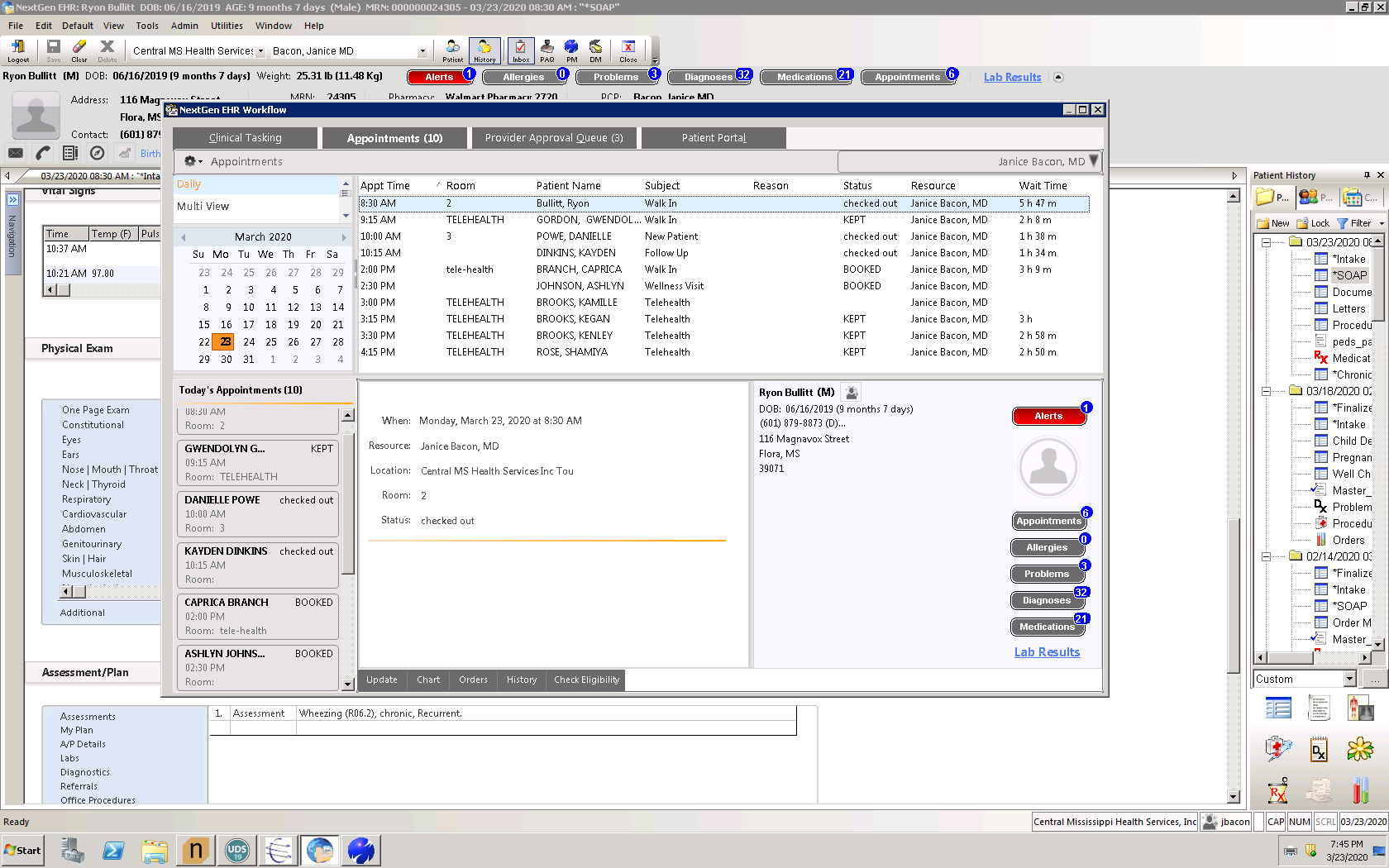 PROVIDER SELECT TELEPHONE CALL TEMPLATE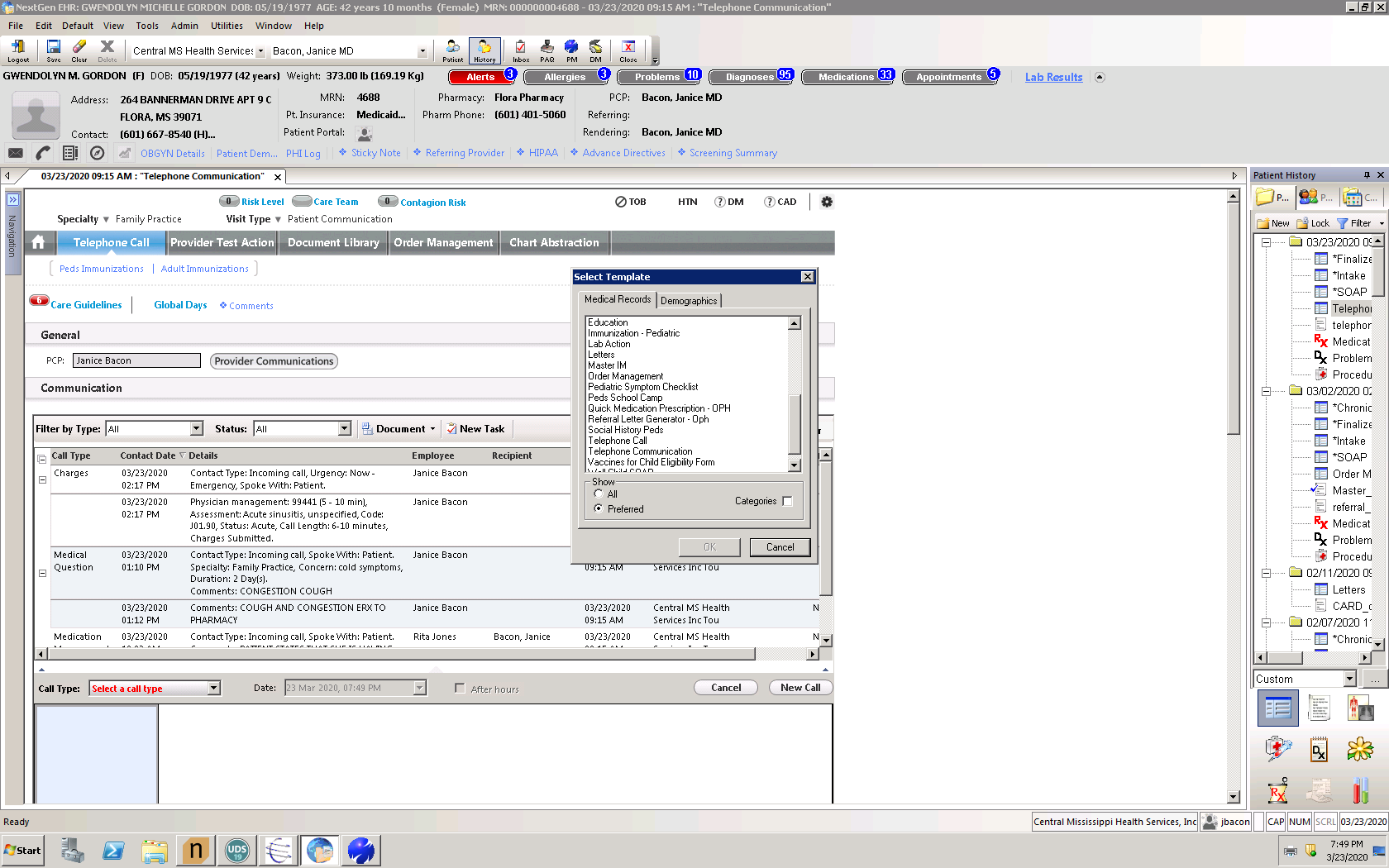 SELECT MEDICAL QUESTION AND COMPLETE  INFORMATION; SELECT CHARGES AFTER COMPLETION OF MEDICAL INFORMATION ON FAR RIGHT	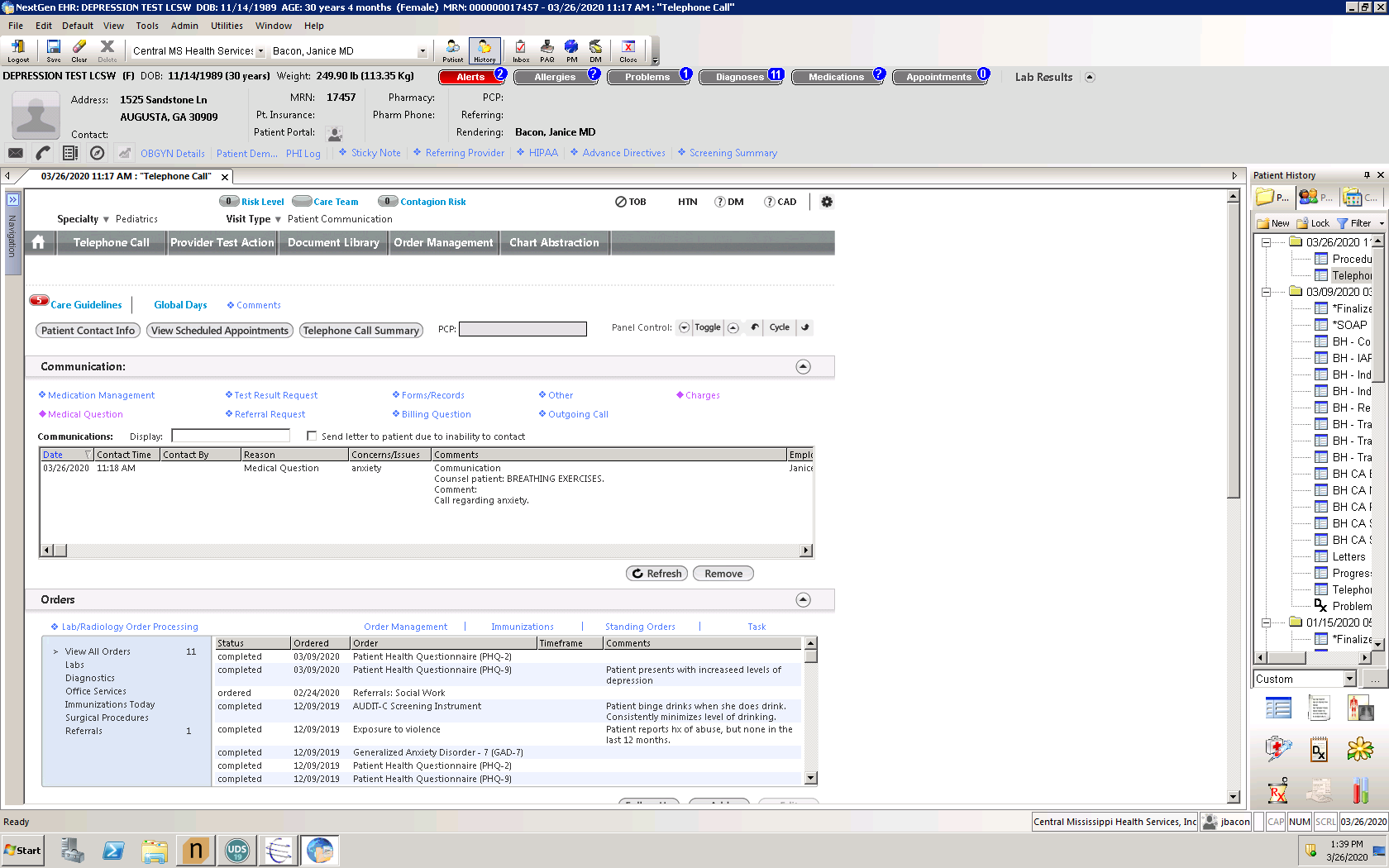 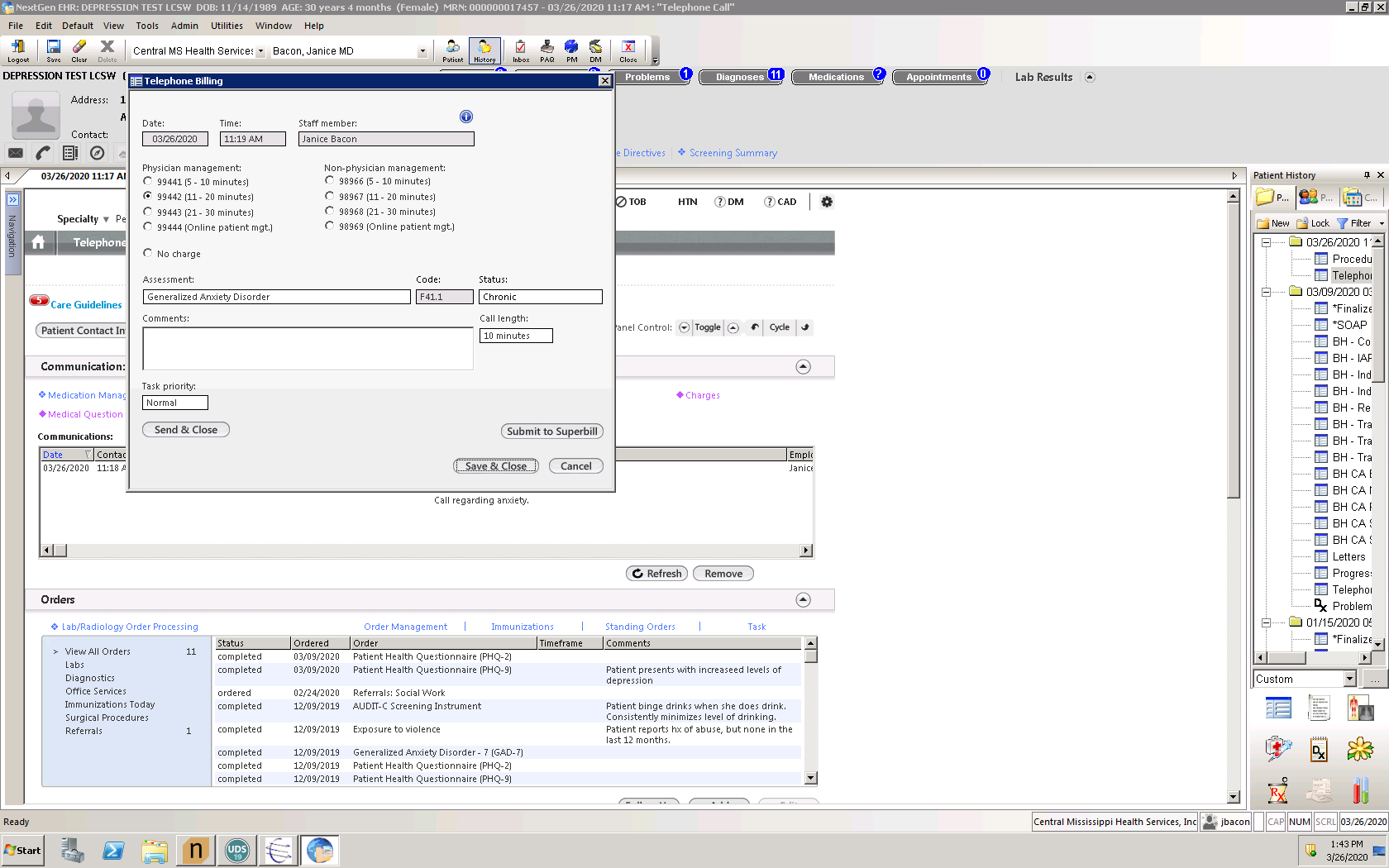 SELECT NUMBER OF MINUTES, ADD DIAGNOSIS, STATUS, CALL LENGTH AND SUBMIT TO SUPERBILL 